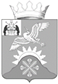 Российская ФедерацияНовгородская областьДУМА Батецкого муниципального районаР Е Ш Е Н И ЕОб утверждении  Правил предоставления и методики распределения иных межбюджетных трансфертов  бюджетам поселений на  финансовое обеспечение затрат  на выплаты членам добровольных народных дружинПринято Думой Батецкого муниципального района 25 января 2023 годаВ соответствии со статьей 142.4 Бюджетного кодекса Российской Федерации Дума Батецкого муниципального районаРЕШИЛА:Утвердить прилагаемые Правила предоставления и методику распределения иных межбюджетных трансфертов бюджетам поселений на  финансовое обеспечение затрат  на выплаты членам добровольных народных дружин.Решение вступает в силу со дня, следующего за днем его официального опубликования, и распространяется на правоотношения, возникшие с 1 января 2023 года.Опубликовать решение в муниципальной газете «Батецкий вестник» и разместить на официальном сайте Администрации муниципального района в информационно-телекоммуникационной сети «Интернет».п.Батецкий25 января 2023 года№ 170-РДУТВЕРЖДЕНЫ решением Думы Батецкого муниципального района от 25.01.2023 № 170-РДПРАВИЛАпредоставления и методика распределения иных межбюджетных трансфертов бюджетам поселений на финансовое обеспечение затратна  финансовое обеспечение затрат  на выплаты членам добровольных народных дружин1. Настоящий порядок и методика регламентируют механизм предоставления и распределения иных межбюджетных трансфертов бюджетам поселений района на финансирование расходных обязательств, связанных с финансовым обеспечением затрат на  финансовое обеспечение затрат на выплаты членам добровольных народных дружин в 2023 году  (далее – иные межбюджетные трансферты).2. Общий объем иных межбюджетных трансфертов, предусмотренный для предоставления в 2022 году бюджетам поселений района, устанавливается решением Думы Батецкого муниципального района «О бюджете Батецкого муниципального района на 2023 год и на плановый период 2024 и 2025 годов» (далее – решение Думы о бюджете района).3. Иные межбюджетные трансферты предоставляются бюджетам поселений района на финансирование расходных обязательств, связанных с финансовым обеспечением расходов затрат на материальные стимулирующие выплаты и поощрение членам добровольных народных дружин в соответствии с заключенными соглашениями по форме приложения 1 к настоящим Правилам.4.	Комитет финансов Администрации Батецкого муниципального района является отраслевым (функциональным) органом Администрации Батецкого муниципального района, уполномоченным на предоставление иных межбюджетных трансфертов (далее – комитет финансов).5.	Распределение иных межбюджетных трансфертов бюджетам поселений осуществляется по следующей методике:	Ci	= C ×	ЧЧДi	, где:n	∑	ЧЧДii=16. Иные межбюджетные трансферты предоставляются бюджетам поселений в соответствии с соглашениями, заключенными Администрацией Батецкого муниципального района с Администрациями  поселений Батецкого муниципального района (далее – соглашение) согласно приложению 1 к настоящим Правилам, содержащим и следующие положения:сведения об объеме иных межбюджетных трансфертов;целевое назначение иных межбюджетных трансфертов;порядок и сроки перечисления иных межбюджетных трансфертов;порядок осуществления контроля за использованием условий соглашения;ответственность сторон за нарушение условий соглашения;порядок и сроки предоставления отчетности об осуществлении расходов, источником финансового обеспечения которых являются иные  межбюджетные трансферты;иные условия, регулирующие порядок предоставления иных межбюджетных трансфертов, определяемые по соглашению сторон.7. Распределенные средства иных межбюджетных трансфертов перечисляются комитетом финансов в установленном для исполнения бюджета Батецкого муниципального района порядке в бюджеты поселений на счета территориального органа Федерального казначейства, открытые для кассового обслуживания исполнения бюджетов поселений.8. Отчет об использовании иных межбюджетных трансфертов предоставляется в комитет финансов  ежеквартально до 5 числа месяца, следующего за отчетным периодом, в комитет финансов по форме согласно приложению 2 к настоящим Правилам.9. Иные межбюджетные трансферты носят целевой характер и не могут быть использованы на другие цели.10. Иные межбюджетные трансферты, использованные не по целевому назначению, подлежат возврату в бюджет района в соответствии со статьей 306.4 Бюджетного кодекса Российской Федерации.11. Иные межбюджетные трансферты, не использованные в установленные сроки, подлежат возврату в бюджет района в соответствии с пунктом 5 статьи 242 Бюджетного кодекса Российской Федерации.12. Контроль за целевым использованием иного межбюджетного трансферта осуществляется в соответствии с бюджетным законодательством Российской Федерации.                            СОГЛАШЕНИЕ № ___о предоставлении иного межбюджетного трансфертаиз бюджета Батецкого муниципального района бюджету _______________ сельского поселения Батецкого муниципального района  п. Батецкий                                                                      «___» _____________ 2023 года АДМИНИСТРАЦИЯ БАТЕЦКОГО МУНИЦИПАЛЬНОГО РАЙОНА, именуемая в дальнейшем «Администрация района», в лице Главы Батецкого муниципального района Иванова Владимира Николаевича, действующего на основании Устава Батецкого муниципального района, с одной стороны, иАДМИНИСТРАЦИЯ ______________ СЕЛЬСКОГО ПОСЕЛЕНИЯ Батецкого муниципального района, именуемая в дальнейшем «Администрация поселения», в лице Главы __________ сельского поселения ___________, действующего на основании Устава _________ сельского поселения, с другой стороны, далее совместно именуемые «Стороны», в соответствии с Бюджетным Кодексом Российской Федерации, решением Думы Батецкого муниципального района от 20.12.2022 № 164-РД «О бюджете Батецкого муниципального района на 2023 год и плановый период 2024 и 2025 годов», Правилами предоставления и методикой распределения иных межбюджетных трансфертов бюджетам сельских поселений Батецкого муниципального района на финансовое обеспечение затрат на выплаты членам добровольных народных дружин в 2023 году, утвержденными решением Думы Батецкого муниципального района от 25.01.2023 № 170-РД, заключили настоящее Соглашение о нижеследующем:1. Предмет Соглашения1.1. Предметом настоящего Соглашения является предоставление в 2023 году из бюджета Батецкого муниципального района бюджету ______________ сельского поселения иного межбюджетного трансферта, имеющего целевое назначение, на выплаты членам добровольных народных дружин (далее иной межбюджетный трансферт) по коду классификации расходов бюджетов Российской Федерации: КБК ________________ в рамках муниципальной программы "Профилактика правонарушений, терроризма и экстремизма в Батецком муниципальном районе".2. Финансовое обеспечение расходных обязательств, в целях финансирования которых предоставляется иной межбюджетный трансферт2.1. Общий размер иного межбюджетного трансферта, предоставляемого из бюджета Батецкого муниципального района  бюджету ___________________  сельского поселения, в соответствии с настоящим Соглашением составляет ____________ (_____________________) рублей ______ копеек.3. Порядок, условия предоставления и сроки перечисления иного межбюджетного трансферта3.1. Иной межбюджетный трансферт предоставляется в пределах бюджетных ассигнований, предусмотренных в решении Думы Батецкого муниципального района от 20.12.2022 № 164-РД «О бюджете Батецкого муниципального района на 2023 год и плановый период 2024 и 2025 годов».3.2. Иной межбюджетный трансферт имеет целевое назначение и может быть использован на реализацию мероприятий муниципальных программ и внепрограммных мероприятий, направленных на материальные стимулирующие выплаты и поощрение членам добровольных народных дружин в 2023 году на территории ____________________ сельского поселения Батецкого муниципального района.3.3. Перечисление иного межбюджетного трансферта осуществляется в установленном бюджетным законодательством порядке из бюджета Батецкого муниципального района в бюджет __________________ сельского поселения  в течение 5 рабочих дней после поступления заявок в произвольной форме в Администрацию района.4. Права и обязанности Сторон4.1. Администрация района обязуется:4.1.1. Обеспечить предоставление иного межбюджетного трансферта бюджету ______________________ сельского поселения .4.1.2. Осуществлять контроль за исполнением настоящего Соглашения.4.1.3. Осуществлять проверку документов, подтверждающих произведенные расходы бюджета ___________________ сельского поселения, в соответствии с целевым назначением предоставленного иного межбюджетного трансферта, указанным в пункте 3.2. настоящего Соглашения.4.2. Администрация района вправе:4.2.1. Запрашивать у Администрации поселения документы и материалы, необходимые для осуществления контроля за соблюдением Администрацией поселения целей предоставления иного межбюджетного трансферта и других обязательств, предусмотренных Соглашением.4.2.2. Осуществлять иные права, установленные бюджетным законодательством Российской Федерации, Правилами предоставления иных межбюджетных трансфертов и настоящим Соглашением. 4.3. Администрация поселения обязуется:4.3.1. Обеспечить использование средств иного межбюджетного трансферта на цели, предусмотренные пунктом 3.2. настоящего Соглашения.4.3.2. Обеспечить представление в Администрацию района отчета о расходах бюджета сельского поселения, в целях финансирования которых предоставляется иной межбюджетный трансферт, по форме согласно приложения к настоящему Соглашению, являющемуся его неотъемлемой частью, не позднее 5 числа месяца, следующего за отчетным кварталом, в котором был получен иной межбюджетный трансферт.4.3.3. В случае получения запроса обеспечить представление в Администрацию района документов и материалов, необходимых для осуществления контроля за соблюдением Администрацией поселения целей и условий предоставления иного межбюджетного трансферта и других обязательств, предусмотренных настоящим Соглашением, в том числе данных бухгалтерского учета и первичной документации, связанных с исполнением Администрацией целей и условий предоставления иного межбюджетного трансферта.4.3.4. Возвратить в бюджет Батецкого муниципального района не использованный по состоянию на 1 января финансового года, следующего за отчетным, остаток средств иного межбюджетного трансферта в сроки, установленные бюджетным законодательством Российской Федерации.4.3.5. Обеспечить исполнение требований Администрации района по возврату средств в бюджет Батецкого муниципального района в порядке, установленном пунктом 5 статьи 242 Бюджетного кодекса Российской Федерации.4.3.6. Выполнять иные обязательства, установленные бюджетным законодательством Российской Федерации, Правилами предоставления иных межбюджетных трансфертов и настоящим Соглашением.4.4. Администрация поселения вправе обращаться в Администрацию района за разъяснениями в связи с исполнением настоящего Соглашения.5. Ответственность Сторон5.1. В случае неисполнения или ненадлежащего исполнения своих обязанностей по настоящему Соглашению Стороны несут ответственность в соответствии с законодательством Российской Федерации.6. Заключительные положения6.1. Споры, возникающие между Сторонами в связи с исполнением настоящего Соглашения, решаются ими, по возможности, путем проведения переговоров с оформлением протоколов или иных документов. При недостижении согласия споры между Сторонами решаются в судебном порядке.6.2. Настоящее Соглашение вступает в силу с даты его подписания лицами, имеющими право действовать от имени каждой из Сторон, и действует до полного исполнения Сторонами своих обязательств по настоящему Соглашению. В случае заключения нового соглашения по предмету настоящего Соглашения обязательства Сторон по настоящему Соглашению прекращаются.6.3. Изменение настоящего Соглашения осуществляется по инициативе Сторон и оформляется в виде дополнительного соглашения к настоящему Соглашению, которое является его неотъемлемой частью.6.4. Расторжение настоящего Соглашения возможно при взаимном согласии Сторон.6.5. Настоящее Соглашение составлено в 2 (двух) экземплярах, имеющих равную юридическую силу, по одному экземпляру для каждой из Сторон.7. Платежные реквизиты и подписи Сторон                                                                                                                                                        Приложение к соглашению о предоставлении иного межбюджетного трансфертаиз бюджета Батецкого муниципального района  бюджету ___________ сельского поселения Батецкого муниципального района от «___» __________2023 годаОтчето расходах средств иного межбюджетного трансферта на финансовое обеспечение затрат на выплаты членам добровольных народных дружин в 2023 году на территории ____________ сельского поселения Батецкого муниципального района * Причины остатка средствГлава ________ сельского поселения 	____________________  _________________										      (подпись)	(ФИО)Исполнитель:_______________________________  	____________________  __________________________	 __________________		               (должность)					     (подпись)        				      (ФИО)			        (телефон)«___» _________20___ годаГлава Батецкого муниципального района                                      В.Н.ИвановПредседатель Думы Батецкого         муниципального района                         А.И. НиконовCi– объем иного межбюджетного трансферта, предоставляемый бюджету i-го поселения;С– общий объем иных межбюджетных трансфертов, предусмотренный в бюджете района на соответствующий финансовый год;ЧЧДi– численность членов добровольных народных дружин на 01 января текущего финансового года i-го поселения, бюджету которого предоставляется иной межбюджетный трансферт;n– количество поселений, которым предоставляются иные межбюджетные трансферты.Приложение 1 к Правилам предоставления и методике распределения иных межбюджетных трансфертов бюджетам поселений на финансовое обеспечение затрат на выплаты членам добровольных народных дружинАдминистрация Батецкого муниципального районаАдминистрация Батецкого муниципального районаАдминистрация _____________  сельского поселения Администрация _____________  сельского поселения Место нахождения: 175000, Новгородская область, пос.Батецкий, ул. Советская, д. 39АПлатежные реквизиты:УФК по Новгородской области (Комитет финансов Администрации Батецкого муниципального района л/с 0450300692)ИНН/КПП 5301000268/ 53101001Банк: ОТДЕЛЕНИЕ НОВГОРОД БАНКА РОССИИ//УФК ПО НОВГОРОДСКОЙ ОБЛАСТИ г. Великий НовгородКорсчет: 40102810145370000042БИК: 014959900 Расчетный счет: 03100643000000015000Лицевой счет: 04503006920ОГРН: 1025301389024ОКТМО: 49603000КБК _____________________Адрес электронной почты: admin@batetsky.ruТелефон: (81661) 22-401Место нахождения: 175000, Новгородская область, пос.Батецкий, ул. Советская, д. 39АПлатежные реквизиты:УФК по Новгородской области (Комитет финансов Администрации Батецкого муниципального района л/с 0450300692)ИНН/КПП 5301000268/ 53101001Банк: ОТДЕЛЕНИЕ НОВГОРОД БАНКА РОССИИ//УФК ПО НОВГОРОДСКОЙ ОБЛАСТИ г. Великий НовгородКорсчет: 40102810145370000042БИК: 014959900 Расчетный счет: 03100643000000015000Лицевой счет: 04503006920ОГРН: 1025301389024ОКТМО: 49603000КБК _____________________Адрес электронной почты: admin@batetsky.ruТелефон: (81661) 22-401Место нахождения:ИНН/КПП Платежные реквизиты:Администрация _____________ сельского поселения л/с Банк получателя:ОТДЕЛЕНИЕ НОВГОРОД БАНКА РОССИИ//УФК ПО НОВГОРОДСКОЙ ОБЛАСТИРасчетный счет  кор/с  БИК ОКТМО КБК Адрес электронной почты: Телефон:Место нахождения:ИНН/КПП Платежные реквизиты:Администрация _____________ сельского поселения л/с Банк получателя:ОТДЕЛЕНИЕ НОВГОРОД БАНКА РОССИИ//УФК ПО НОВГОРОДСКОЙ ОБЛАСТИРасчетный счет  кор/с  БИК ОКТМО КБК Адрес электронной почты: Телефон:Глава Батецкого муниципального районаГлава Батецкого муниципального районаГлава ________ сельского поселения Глава ________ сельского поселения Глава ________ сельского поселения /       В.Н. Иванов________________________________(подпись)(подпись)М.П.М.П.Наименование мероприятияПредусмотрено средств на реализацию мероприятийФактически поступило в местный бюджет по состоянию на отчетную датуФактически использовано средств на отчетную датуОстаток средств на отчетную дату*Количество членов ДНД, заступавших на охрану общественного порядка за отчетный период 2023 года (накопительным итогом с начала года), человекКоличество  часов, отработанных членами ДНД по охране общественного порядка за отчетный период 2023 года (накопительным итогом с начала года)Суммы, выплаченные членам ДНД за отчетный период 2023 года (накопительным итогом с начала года), руб.12345678